(pieczątka Wykonawcy) 													Załącznik nr 4d do SIWZSzczegółowy opis techniczny przedmiotu zamówienia – FORMUALARZ OFEROWANEGO SPRZĘTUCzęść IV – meble do pracowni biologiczno-chemicznej......................... dnia ............................2021 r.	…………………………………………	podpis osoby(osób) uprawnionej(ych)	do reprezentowania WykonawcyLp.NazwaLiczbaWymagane parametry minimalneParametry oferowanego wyposażenia*zaznaczyć właściwą odpowiedź** w puste miejsca wpisać parametry oferowanego wyposażenia** Nazwa producenta oferowanego wyposażeniaLp.NazwaLiczbaWymagane parametry minimalneParametry oferowanego wyposażenia*zaznaczyć właściwą odpowiedź** w puste miejsca wpisać parametry oferowanego wyposażenia** Model oferowanego wyposażenia oraz/lub numer katalogowy(jeśli istnieje)1Szafa na odczynniki 1201Wyposażona jest w drzwi dwuskrzydłowe zamykane na zamek patentowy oraz odpowiednie oznakowanie (piktogramy)
*tak/nie1Szafa na odczynniki 1201Szafa wykonana z metalu, posiada półki z regulowaną wysokością o nośności nie mniej niż 50kg.*tak/nie1Szafa na odczynniki 1201Wymiary szafy : 120x90x40 (+/-5%)*tak/nie1Szafa na odczynniki 1201Kolor: popielaty RAL 7000*tak/nie1Szafa na odczynniki 1201Wyposażenie: Szafa na odczynniki, rura  z PP 2x1,5m lub rura aluminium 3m , kolano x 2szt, maskownica  wentylacji, kieszeń na dokumenty (karty charakterystyk itp.)*tak/nie2Szafa dwudrzwiowa zamykana na zamek z 3 półkami 1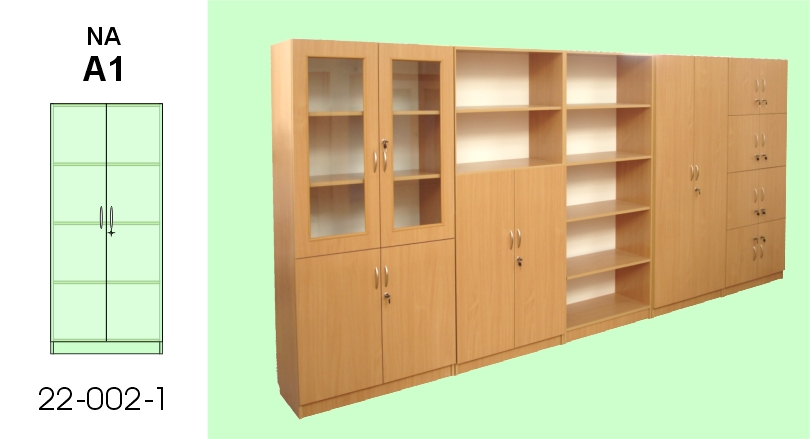 Konstrukcja z płyty meblowej o grub. minimum 18 mm, obrzeża zabezpieczone doklejką PCV.*tak/nie2Szafa dwudrzwiowa zamykana na zamek z 3 półkami 1Wymiary gabarytowe (szer. x głęb. x wys.): 800 x 400 x 1850 mm ± 60 mm*tak/nie2Szafa dwudrzwiowa zamykana na zamek z 3 półkami 1Kolor: jasny buk*tak/nie3Szafa – segment składający się z 4 szafek zamykanych na zamek1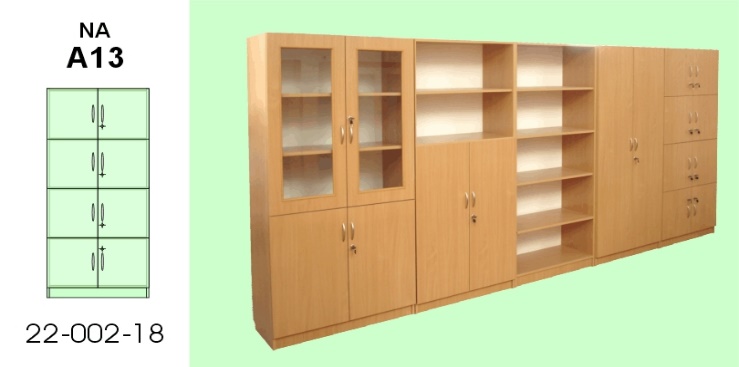 Konstrukcja z płyty meblowej o grub. minimum 18 mm, obrzeża zabezpieczone doklejką PCV.*tak/nie3Szafa – segment składający się z 4 szafek zamykanych na zamek1Wymiary gabarytowe (szer. x głęb. x wys.): 800 x 400 x 1850 mm ± 60 mm*tak/nie3Szafa – segment składający się z 4 szafek zamykanych na zamek1Kolor: jasny buk*tak/nie4Szafa – segment składający się z szafki z półką o drzwiczkach przeszklonych i szafki o drzwiczkach pełnych (zamykanych na zamek)1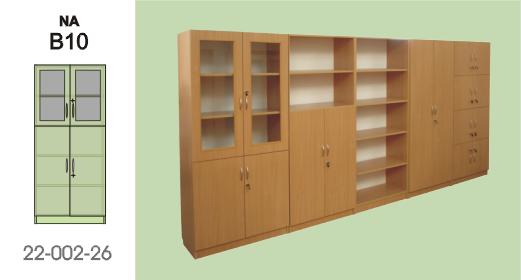 Konstrukcja z płyty meblowej o grub. minimum 18 mm, obrzeża zabezpieczone doklejką PCV.*tak/nie4Szafa – segment składający się z szafki z półką o drzwiczkach przeszklonych i szafki o drzwiczkach pełnych (zamykanych na zamek)1Wymiary gabarytowe (szer. x głęb. x wys.): 800 x 400 x 1850 mm. ± 60 mm *tak/nie4Szafa – segment składający się z szafki z półką o drzwiczkach przeszklonych i szafki o drzwiczkach pełnych (zamykanych na zamek)1Kolor: jasny buk, drzwiczki dolne w kolorze jasny zielony.*tak/nie5Szafa – segment składający się z szafki z 2  półkami o drzwiczkach przeszklonych i szafki o drzwiczkach pełnych (zamykanych na zamek)1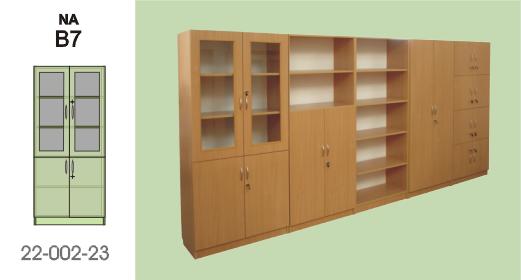 Konstrukcja z płyty meblowej o grub. minimum 18 mm, obrzeża zabezpieczone doklejką PCV.*tak/nie5Szafa – segment składający się z szafki z 2  półkami o drzwiczkach przeszklonych i szafki o drzwiczkach pełnych (zamykanych na zamek)1Wymiary gabarytowe (szer. x głęb. x wys.): 800 x 400 x 1850 mm. ± 60 mm*tak/nie5Szafa – segment składający się z szafki z 2  półkami o drzwiczkach przeszklonych i szafki o drzwiczkach pełnych (zamykanych na zamek)1Kolor: jasny buk, drzwiczki dolne w kolorze jasny zielony*tak/nie6Szafa dwudrzwiowa zamykana na zamek z 4 półkami1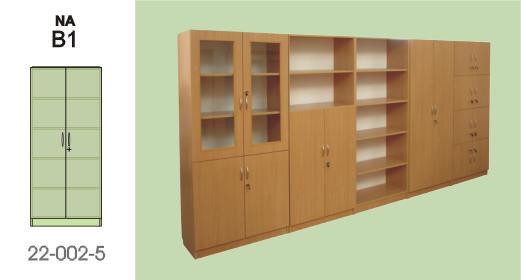 Konstrukcja z płyty meblowej o grub. Minimum 18 mm, obrzeża zabezpieczone doklejką PCV.*tak/nie6Szafa dwudrzwiowa zamykana na zamek z 4 półkami1Wymiary gabarytowe (szer. x głęb. x wys.): 800 x 400 x 1850 mm. ± 60 mm*tak/nie6Szafa dwudrzwiowa zamykana na zamek z 4 półkami1Kolor: jasny buk, *tak/nie7Stół demonstracyjny1Stół demonstracyjny na stelażu metalowym lub cokole pokryty terakotą kwasoodporną - obrzeża stołu zakończone listwami aluminiowymi.*tak/nie7Stół demonstracyjny1Stół demonstracyjny wykonany z płyty laminowanej minimum18mm w kolorze popielatym oklejony okleiną pcv*tak/nie7Stół demonstracyjny1Wymiary : 200x60x90 ± 40 mm*tak/nie8Krzesło obrotowe1Krzesło obrotowe z wielofunkcyjnym mechanizmem typu HEAVY DUTY.*tak/nie8Krzesło obrotowe1Płynna regulacja wysokości siedziska, *tak/nie8Krzesło obrotowe1zsynchronizowana praca oparcia i siedziska.*tak/nie8Krzesło obrotowe1Funkcja UP-DOWN zmieniająca wysokość oparcia. *tak/nie8Krzesło obrotowe1Kontrola siły naciągu*tak/nie8Krzesło obrotowe1Kolorystyka:- podstawa, podłokietniki i ramię oparcia: kolor czarny- tapicerka: zielony RAL ………………*tak/nie9Szafka kuchenna wisząca dwudrzwiowa z 2 półkami5Wymiary:Szerokość: 80cm ± 10 cmGłębokość: 30cm ± 10 cmWysokość: 72cm± 10 cm*tak/nie9Szafka kuchenna wisząca dwudrzwiowa z 2 półkami5Materiał: Płyta mdf gr. minimum 19 mm*tak/nie9Szafka kuchenna wisząca dwudrzwiowa z 2 półkami5Kolor: korpus - biały; front - szary beż ze szklaną wstawką (lacobel)*tak/nie9Szafka kuchenna wisząca dwudrzwiowa z 2 półkami5Wykończenie: folia pcv matowa*tak/nie9Szafka kuchenna wisząca dwudrzwiowa z 2 półkami5Dodatki: uchwyt, zawieszki, system cichego domyku, listwa do montażu na ścianie szafek.*tak/nie10Oświetlenie LED pod szafkami wiszącymi 1Długość: minimum 4 m*tak/nie11Szafka kuchenna stojąca dwudrzwiowa z 2 półkami3Wymiary:Szerokość: 80cm ± 10 cmGłębokość: 51cm ± 10 cmWysokość: 82cm ± 10 cm*tak/nie11Szafka kuchenna stojąca dwudrzwiowa z 2 półkami3Materiał:Płyta mdf gr. minimum 19 mm*tak/nie11Szafka kuchenna stojąca dwudrzwiowa z 2 półkami3Kolor:korpus - biały; front - szary beż ze szklaną wstawką (lacobel)*tak/nie11Szafka kuchenna stojąca dwudrzwiowa z 2 półkami3Wykończenie: folia pcv matowa*tak/nie11Szafka kuchenna stojąca dwudrzwiowa z 2 półkami3Dodatki: uchwyty, nóżki, system cichego domyku, cokolik + uszczelka silikonowa*tak/nie12Szafka kuchenna stojąca z 3 szufladami2Wymiary:Szerokość: 80cm ± 10 cmGłębokość: 51cm ± 10 cmWysokość: 82cm ± 10 cm*tak/nie12Szafka kuchenna stojąca z 3 szufladami2Materiał:Płyta mdf gr. minimum 19mm*tak/nie12Szafka kuchenna stojąca z 3 szufladami2Kolor: korpus - biały; front - szary beż ze szklaną wstawką (lacobel)*tak/nie12Szafka kuchenna stojąca z 3 szufladami2Wykończenie: folia pcv matowa*tak/nie12Szafka kuchenna stojąca z 3 szufladami2Dodatki: uchwyty, nóżki, system cichego domyku, elementy montażowe, cokolik + uszczelka silikonowa*tak/nie13Blat kuchenny w całości na  5 szafek 801Grubość blatu: minimum 38mm*tak/nie13Blat kuchenny w całości na  5 szafek 801Materiał: płyta wiórowa, laminat matowy*tak/nie13Blat kuchenny w całości na  5 szafek 801Kolor: szary beż – imitacja kamienia*tak/nie13Blat kuchenny w całości na  5 szafek 801Cechy: odporny na ścieralność, plamy i kontakt ze związkami chemicznymi*tak/nie13Blat kuchenny w całości na  5 szafek 801Dodatki: wykończony obrzeżem blatowym*tak/nie14Szafka kuchenna stojąca dwudrzwiowa zlewozmywakowa 80 z blatem1SzafkaWymiary:Szerokość: 80cm ± 10 cmGłębokość: 51cm ± 10 cmWysokość: 82cm ± 10 cmMateriał:Płyta mdf gr. minimum 19mmKolor:korpus - biały; front - szary beż ze szklaną wstawką (lacobel)Wykończenie: folia pcv matowaDodatki: uchwyty, nóżki, system cichego domyku, elementy montażowe, cokolik + uszczelka silikonowa*tak/nie14Szafka kuchenna stojąca dwudrzwiowa zlewozmywakowa 80 z blatem1Blat:Grubość blatu: minimum 38mmMateriał: płyta wiórowa, laminat matowyKolor: szary beż – imitacja kamieniaCechy: odporny na ścieralność, plamy i kontakt ze związkami chemicznymiDodatki: wykończony obrzeżem blatowym*tak/nie15Zlewozmywak jednokomorowy, 49x78 cm, len + syfon1-stal nierdzewna-typ: 1-komorowy,-automatyczny korek- rodzaj montażu: wpuszczany,- montaż odwracalny,- z przelewem bocznym,- wykończenie: len,- rozmiar: 49x78x17,0 cm ± 10 cm ,- syfon w komplecie- nie mniej niż 10 lat gwarancji,*tak/nie16Bateria zlewozmywakowa stojąca z obrotową wylewką 1-regulator ceramiczny-montaż jednootworowy-regulator strumienia M24x1-obrotowa wylewka-przyłącza elastyczne G3/8 - M10x1 chrom*tak/nie17Stoły uczniowskie12Stelaż metalowy, w kolorze czarnym z rury kwadratowej 25x25 mm ± 5 mm, końce nóg zaślepione stopkami z tworzywa sztucznego. *tak/nie17Stoły uczniowskie12Blat wykonany z płyty wiórowej laminowanej o grubości minimum 18 mm, obrzeża zabezpieczone doklejką PCV. *tak/nie17Stoły uczniowskie12Konstrukcja stołu umożliwia jego składanie.*tak/nie17Stoły uczniowskie12Kolor blatu: buk*tak/nie17Stoły uczniowskie12Wymiary blatu: 1300 x 500 mm ± 50 mm*tak/nie17Stoły uczniowskie12Wysokość płyty roboczej: 710mm*tak/nie18Krzesła uczniowskie24Stelaż metalowy, w kolorze czarnym wykonany z rury kwadratowej minimum 20x20 mm, siedzisko i oparcie - sklejka liściasta. Końce nóg zabezpieczone stopkami z tworzywa sztucznego. *tak/nie18Krzesła uczniowskie24Wysokość siedziska – 430mm ± 20 mm*tak/nie